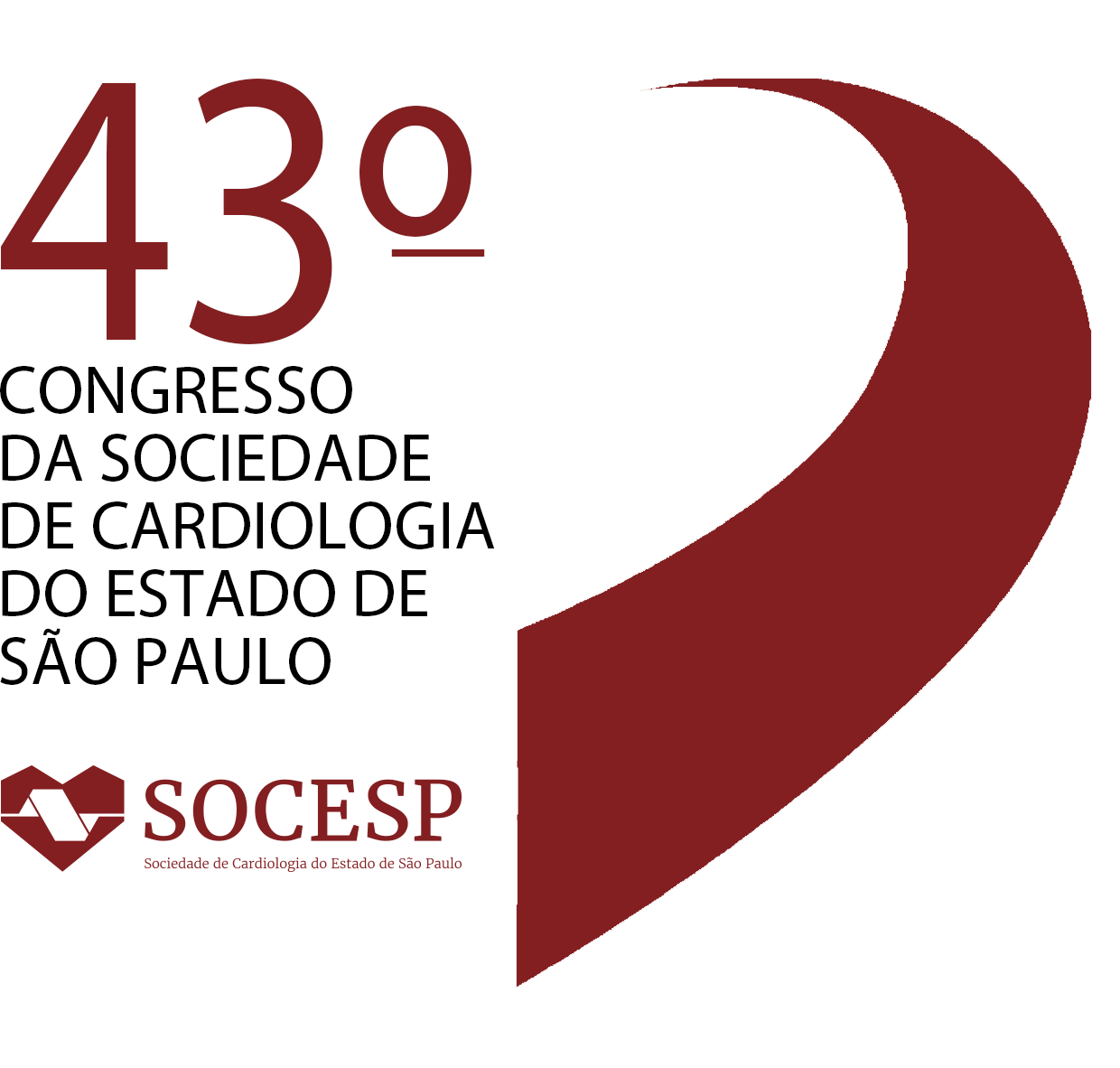 INSCRIÇÕES PATROCINADASCongresso SOCESP 2023Razão Social: _________________________________________________________Nome Fantasia: _______________________________________________________CNPJ: _____________________________ Ins. Estadual: ______________________Endereço ______________________________________________, nº ___________Complemento: ____________________________ Bairro: _____________________ Cidade: ______________________ Estado: ________ CEP: ___________________Responsável pela compra:______________________________________________E-mail: ___________________________________ Telefone: ___________________Responsável pelo envio dos nomes:______________________________________E-mail: ___________________________________ Telefone: ___________________Compra das senhas:

(	) Médicos –R$ 780,00 (cada) - Quantas? _________________________________(	) Interdisciplinar – R$ 660,00 (cada) - Quantas? _______________________________________________________(Assinatura)